RIWAYAT HIDUPRifriana Baik, dilahirkan diOehandi pada tanggal  23 Maret 1992  anak tunggal dari pasangan Musa Baik (Alm ) dan Yuliana Adu. Pendidikan SD ditempuh pada tahun  2000 di SD Inpres Oehandi Kecamatan Rote Barat Daya kabupaten Rote Ndao dan tamat pada tahun 2006. Pada tahun 2006 melanjutkan pendidikan di SMP Negeri 1 Rote Barat Daya dan tamat tahun  2009. Pada tahun 2009 dilanjutkan pendidikan  di SMA Negeri 1 Oetefu Kecamatan Rote Barat Daya  Kabupaten Rote Ndao dan tamat tahun  2012. Atas rencana Tuhan yang begitu indah untuk peneliti Hingga sekarang melanjutkan studi sebagai seorang mahasiswa utusan daerah Kabupaten Rote Ndao yang rintisan Program Pendidikan Profesi Guru Terintegrasi ( PPGT ) yang ditempat di pendidikan perguruan tinggi Universitas Negeri  Makassar Fakultas Ilmu Pendidikan  Jurusan Pendidikan Guru Sekolah dasar dan Kewenangan tambahan disekolah Menengah pertama ( SMP ) Program strata 1 (S1) bertempat diFakultas Ilmu Pendidikan Universitas Negeri Makassar sampai tahun 2016.  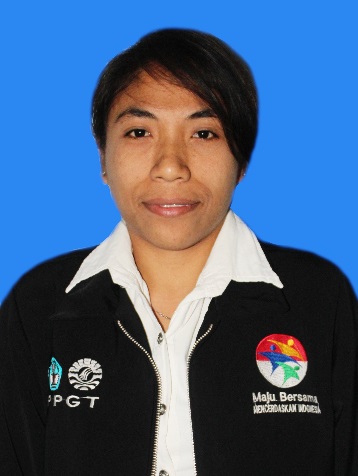 